МБДОУ детский сад №1 с. СелиховоКонаковский район.Нетрадиционные техники рисования в младшем возрасте.                                                                                                                      Подготовила воспитатель:Толпегина Галина Алексеевна                                                                                                  С. СелиховоАпрель 2019 г.Нетрадиционные техники рисования в младшем возрасте.Способность к изобразительной деятельности зарождается в раннем возрасте и достигает наивысшего развития в дошкольном. Каждый ребенок на определенном отрезке жизни увлеченно рисует. В изобразительной деятельности ребенок самовыражается, пробует свои силы и совершенствует свои способности. Она доставляет ему удовольствие, но прежде всего, обогащает его представления о мире. Существует множество техник нетрадиционного рисования, их необычность состоит в том, что они позволяют детям быстро достичь желаемого результата. Например, какому ребенку будет неинтересно рисовать пальчиками, делать рисунок собственной ладошкой, ставить на бумаге кляксы и получать забавный рисунок. Нетрадиционные техники рисования помогают развивать у ребенка оригинальные идеи, воображение, творчество, мелкую моторику пальцев рук, самостоятельность. Обучать нетрадиционным техникам рисования можно начинать уже в младшем возрасте, постепенно усложняя их. Рисование с использованием нетрадиционных техник изображения не утомляет детей, а наоборот вызывает стремление заниматься таким интересным делом. Им интересен сам процесс выполнения работы.С самого раннего возраста дети пытаются отразить свои впечатления об окружающем мире в своем изобразительном творчестве через визуальные ощущения. Малыши рисуют пальчиками, ладошками на запотевшем стекле, палочкой на песке, мелом на асфальте.  При этом дети не только отражают, что они видят и чувствуют, а еще и знакомятся с разными по свойствам и качествам материалами, предметами. Становясь постарше, дошкольники приобретают вначале простейшие умения и навыки рисования традиционными способами и средствами. А со временем уже осмысленно изыскивают новые приемы отражения окружающей действительности в собственном художественном творчестве. В тот момент педагог может сделать эту работу целенаправленной и познакомить детей с имеющими место в изобразительном искусстве нетрадиционными техниками. Такое нестандартное решение развивает детскую фантазию, воображение, снимает отрицательные эмоции, позволяет раскрыть и обогатить свои творческие способности, а родителям порадоваться успехам своих детей.Главное в работе любого педагога, чтобы занятия приносили детям только положительные эмоции. Не надо вкладывать в еще неумелую и слабую руку ребенка карандаш или кисточку и мучить его. Первые неудачи вызовут разочарование, и даже раздражение. Нужно заботиться о том, чтобы деятельность ребенка была успешной, - это будет подкреплять его уверенность в собственные силы. Одним из способов обучения детей рисованию, особенно в младшем возрасте, является рисование в нетрадиционной технике.В своей работе я использую разные нетрадиционные техники рисования, как пальчиком, ладошкой, тычком, ватными палочками, поролоном, крышками и т.д.  Нетрадиционные техники рисования являются замечательным способом создания маленьких шедевров. Оказывается,  ладошка может превратиться в голубого слоника. Серая клякса может стать деревом, а морковка с картошкой могут удивить необычными узорами. Очень приятно и необычно раскрашивать свои ручки яркими цветами и оставлять свои отпечатки на листике бумаги. Рисование ладошками – это веселая игра для маленьких художников. Рисование необычными материалами, оригинальными техниками позволяет детям ощутить незабываемые положительные эмоции. Оригинальное рисование без кисточки и карандаша расковывает ребенка, позволяет почувствовать краски, их характер, настроение. Незаметно для себя дети учатся наблюдать, думать, фантазировать. В процессе нетрадиционного рисования происходит гармоничное развитие двигательных функций кистей рук – мелкой моторики детей. И чем богаче, разнообразнее жизненные впечатления ребенка, тем ярче, неординарное его воображение, его рисунки.  В заключение хотелось бы сказать следующее: рисование для ребенка – радостный, вдохновенный труд, который очень важно стимулировать и поддерживать, постепенно открывая перед ним новые возможности изобразительной деятельности. А главное то, что нетрадиционное рисование играет важную роль в общем психическом развитии ребенка. Ведь самоценным является не конечный продукт – рисунок, а развитие личности: формирование уверенности в себе, в своих способностях, самоидентификация в творческой работе, целенаправленность деятельности. Это и есть главный аспект в моей работе, чтобы занятия приносили детям только положительные эмоции.Список используемой литературы:Доронова Т.Н. “Природа, искусство и изобразительная деятельность детей”, М.: Просвещение, 2004 г.“Необыкновенное рисование”, учебное издание из серии “Искусство — детям”, М.: Мозаика-Синтез, 2007 г., № 2.Давыдова Г.Н. Нетрадиционные техники рисования в детском саду. Часть 1 и 2. – М.: «Издательство Скрипторий 2003», 2008.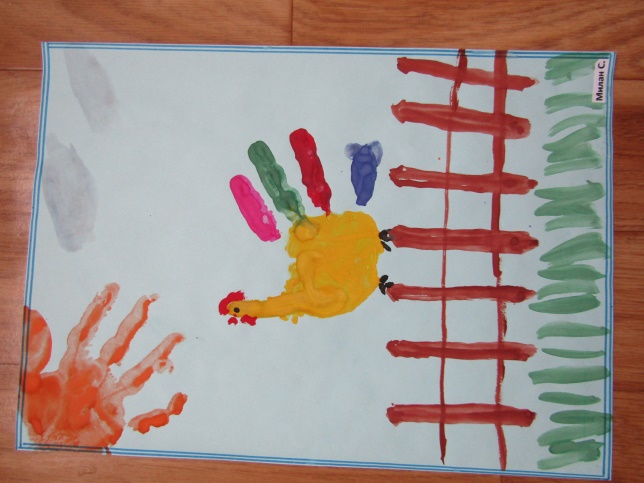 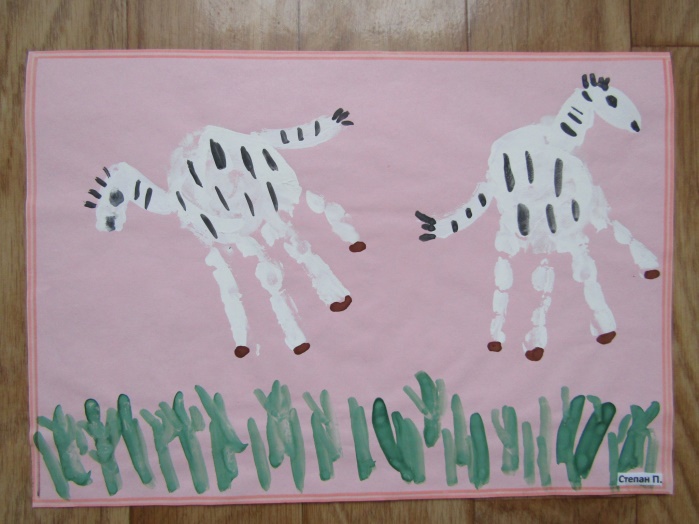 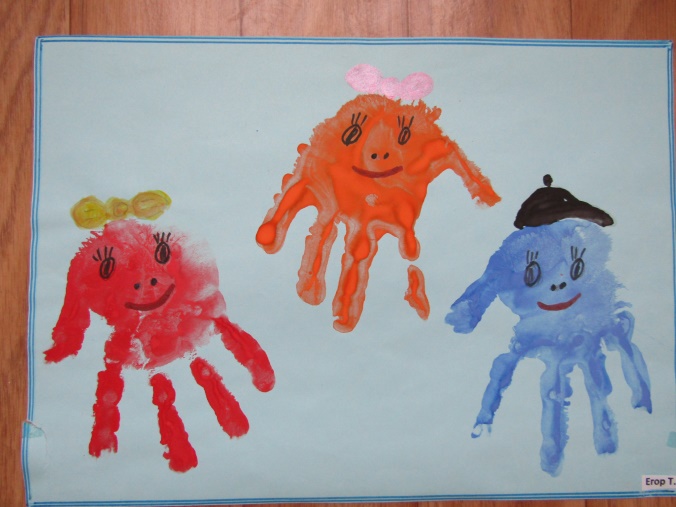 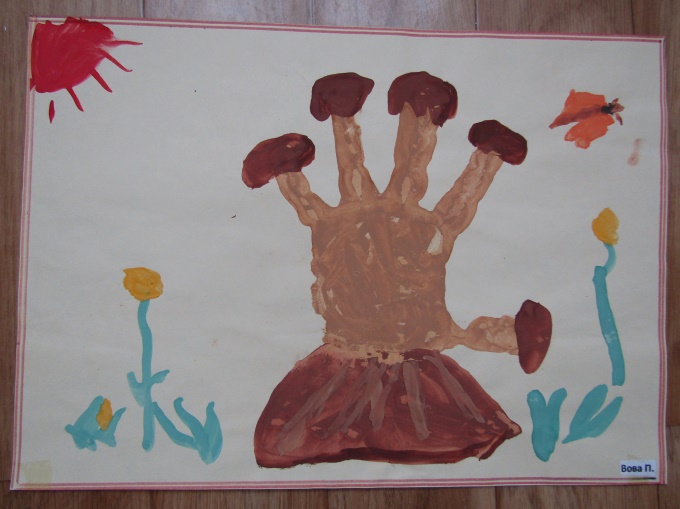 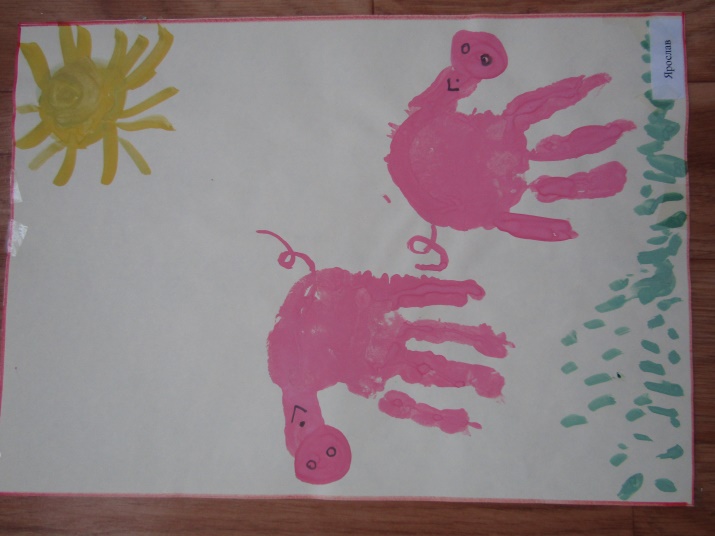 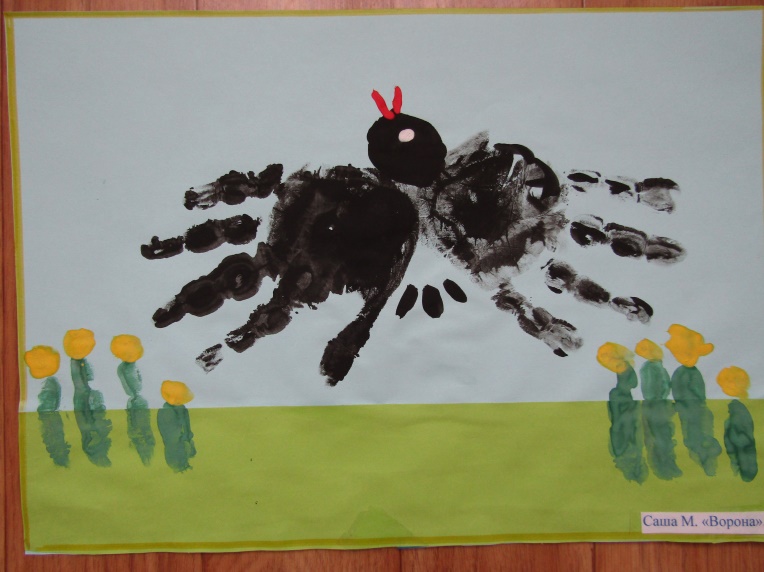 